ПРОЕКТВ целях приведения Устава Мариинско-Посадского района, принятого решением Мариинско-Посадского районного Собрания депутатов Чувашской Республики от «19» мая . № С-8/1(с изменениями, внесенными решениями Мариинско-Посадского районного Собрания депутатов от 02.12.2014 № С-15/1,от 03.03.2015 № С-3/1, от 10.11.2015 № C-3/1, от 17.08.2016 № С-10/1,от 08.02.2017  № C-1/1,от  31.07.2017 № C-8/1,от 25.01.2018 № С-1/1,от 20.06.2018 № С-7/1) в соответствии с Федеральным законом от 29.07.2018 г. № 244-ФЗ «О внесении изменений в Федеральный закон от 06.10.2003 № 131- ФЗ «Об общих принципах организации местного самоуправления в Российской Федерации» в части права органов местного самоуправления муниципального района на осуществление мероприятий по защите прав потребителей»Мариинско-Посадское районное Собрание депутатов  р е ш и л о:1.Внести в Устав Мариинско-Посадского района, принятый решением Мариинско-Посадского районного Собрания депутатов 19 мая 2014 года № С-8/1 следующие изменения и дополнения:1.1. Часть 1 ст. 8 дополнить пунктом 13 следующего содержания:«осуществление мероприятий по защите прав потребителей, предусмотренных Законом Российской Федерации от 7 февраля 1992 года № 2300-1 «О защите прав потребителей».»2. Настоящее решение вступает в силу после его государственной регистрации и официального опубликования в печатном средстве массовой информации «Посадский вестник»Глава Мариинско-Посадского района –                                                       Председатель Мариинско-Посадского   районного Собрания депутатов                                                                         Н.П.Николаев                                                         Ч=ваш  РеспубликинС\нт\рв=рри район\ндепутатсен Пух=в\Й Ы Ш + Н У                                   №С\нт\рв=рри  хулиО внесении изменений идополнений в Устав Мариинско-Посадского района Чувашской Республики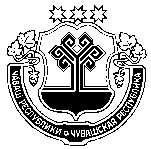 Чувашская  РеспубликаМариинско-Посадскоерайонное Собрание депутатовР Е Ш Е Н И Е г. Мариинский  Посад